CURRICULUM VITAE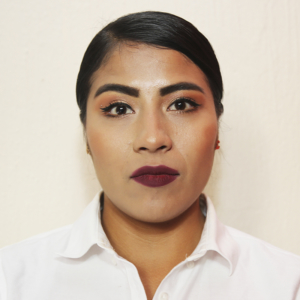 NOMBRE: Natalia Zepeda González   ESCOLARIDAD: Licenciatura en Derecho.                                     CORREO ELECTRONICO: sermujer.cabocorrientes@gmail.com ESTUDIOS REALIZADOSACTIVIDADES EXTRA CURRICULARES  FORMACION COMPLEMENTARIAHISTORIAL LABORALGrado Académico  Periodo Institución Lugar Jardín de Niños 1995- 1997Jardín de Niños              Baby Kimba Ecatepec Estado de México.Primaria 1997-2003Licenciado Miguel AlemánEcatepec Estado de México.Secundaria 2003-2006Escuela Secundaria Técnica 137, Maclovio Millán Martínez.El Tuito, Cabo Corrientes, Jalisco. Preparatoria 2006-2009Preparatoria Regional Puerto Vallarta, módulo el Tuito.El Tuito, Cabo Corrientes, Jalisco.Universidad2009-2012Centro de Estudios Universitarios Arkos.Puerto Vallarta, Jalisco.ACTIVIDAD:ACTIVIDAD:-Conferencia de las funciones de la institución del UNIRIS y la aplicación del Código de Procedimientos Penales del Estado Jalisco-Conferencia de las funciones de la institución del UNIRIS y la aplicación del Código de Procedimientos Penales del Estado Jalisco-Conferencia de las Reformas con los juicios Orales.-Conferencia de las Reformas con los juicios Orales.-Conferencia Garantías individuales, en Puerto Vallarta Centro Universitario de la Costa. -Conferencia Garantías individuales, en Puerto Vallarta Centro Universitario de la Costa. -Conferencia la Representación Social, los Servicios Jurídicos Asistenciales y la Defensora de Oficio de la Procuraduría Social. -Conferencia la Representación Social, los Servicios Jurídicos Asistenciales y la Defensora de Oficio de la Procuraduría Social. -Convención: Implementación de Juicios Orales en México, en Puerto Vallarta. CECATI. -Convención: Implementación de Juicios Orales en México, en Puerto Vallarta. CECATI. -  CURSO PLANEACION DIDACTICA DEL PROCESO DE APRENDIZAJE DE LAS UNIDADES DE APRENDIZAJE DE LAS UNIDADES ACADEMICAS CURRICULARES DE CIENCIAS SOCIALES Y HUMANIDADES-  CURSO PLANEACION DIDACTICA DEL PROCESO DE APRENDIZAJE DE LAS UNIDADES DE APRENDIZAJE DE LAS UNIDADES ACADEMICAS CURRICULARES DE CIENCIAS SOCIALES Y HUMANIDADES-CURSO MODELO DE TUTORIAS EN EL NIVEL MEDIO SUPERIOR (INICIAL)-CURSO MODELO DE TUTORIAS EN EL NIVEL MEDIO SUPERIOR (INICIAL)-Curso Herramientas para la docencia.-Curso Herramientas para la docencia.-Curso Orientador Educativo Auxiliar-Curso Orientador Educativo Auxiliar-Curso Planeación Didáctica en el proceso de Aprendizaje. -Curso Planeación Didáctica en el proceso de Aprendizaje. -MODELO DE TUTORIAS EN EL NIVEL MEDIO SUPERIOR (INICIAL)-MODELO DE TUTORIAS EN EL NIVEL MEDIO SUPERIOR (INICIAL)-Curso Habilidades para la comunicación: Oratoria y Retroalimentación. -Curso Habilidades para la comunicación: Oratoria y Retroalimentación. -Diplomado Derechos Humanos con Perspectiva de Genero.-Diplomado Derechos Humanos con Perspectiva de Genero.Conocimientos:Informática: Microsoft Office PowerPoint, Publisher, Word, Excel, internet.Aptitudes:Constancia  Responsabilidad, Organizada y Disciplina en el desarrollo de los empleos.Emprendedora, Desarrollo Laboral bajo presión.Organización y Creatividad para Enventos.-Habilidades :-Solución a conflictos jurídicos de manera racional y fundamentada.-Toma de Decisiones.-Planteamiento de estrategias.-Ingles BásicoPuestoEmpresaPeriodoJefe inmediatoCajeraCaja ProgressaAgosto 2014Karina RiosGerenteCaja ProgressaOctubre 2015Karina RiosJefe de Promoción Economica H. Ayuntamiento de Cabo Corrientes Octubre 2018Miguel Trinidad Rodriguez MonteroJefe de Comedores Comunitarios. H. Ayuntamiento de Cabo CorrientesDiciembre 2018Miguel Trinidad Rodriguez MonteroSecretario Técnico de la Comur. H. Ayuntamiento de Cabo CorrientesEnero 2019Miguel Trinidad Rodriguez MonteroSecretario Técnico de Regidores.H. Ayuntamiento de Cabo Corrientes Enero 2020Secretario General Edgar Ramon Ibarra Contreras.Titular del Intituto de la Mujer.H. Ayuntamiento de Cabo Corrientes.Mayo 2021Ing. Priscialiano Ramirez Gordian.Docente de la Universidad de Guadalajara.UDGEnero 2019Ing. Yovani Samuel Leyva Cardenas. 